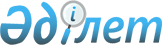 "2016-2018 жылдарға арналған аудандық бюджет туралы" Сайрам аудандық мәслихатының 2015 жылғы 22 желтоқсандағы № 49-345/V шешіміне өзгерістер енгізу туралы
					
			Мерзімі біткен
			
			
		
					Оңтүстік Қазақстан облысы Сайрам аудандық мәслихатының 2016 жылғы 3 маусымдағы № 5-22/VI шешімі. Оңтүстік Қазақстан облысының Әділет департаментінде 2016 жылғы 9 маусымда № 3758 болып тіркелді. 2017 жылдың 12 қаңтарына дейін қолданыста болды      Қазақстан Республикасының 2008 жылғы 4 желтоқсандағы Бюджет кодексінің 109 бабының 1 тармағына және 111 бабының 1 тармағына, "Қазақстан Республикасындағы жергілікті мемлекеттік басқару және өзін-өзі басқару туралы" Қазақстан Республикасының 2001 жылғы 23 қаңтардағы Заңының 6 бабының 1 тармағының 1) тармақшасына сәйкес, Сайрам аудандық мәслихаты ШЕШІМ ҚАБЫЛДАДЫ:

      1. Сайрам аудандық мәслихатының 2015 жылғы 22 желтоқсандағы № 49-345/V "2016-2018 жылдарға арналған аудандық бюджет туралы" (Нормативтік құқықтық актілерді мемлекеттік тіркеу тізілімінде 3486 нөмірімен тіркелген, 2016 жылғы 15 қаңтарда "Мәртөбе" газетінде жарияланған) шешіміне мынадай өзгерістер енгізілсін:

      1 тармақ мынадай редакцияда жазылсын:

      "1. Сайрам ауданының 2016-2018 жылдарға арналған аудандық бюджеті тиісінше 1 қосымшаға сәйкес, оның ішінде 2016 жылға мынадай көлемде бекітілсін:

      1) кiрiстер – 19 566 333 мың теңге, оның iшiнде:

      салықтық түсiмдер – 1 952 129 мың теңге;

      салықтық емес түсiмдер – 15 004 мың теңге;

      негізгі капиталды сатудан түсетін түсімдер – 29 771 мың теңге;

      трансферттер түсiмi – 17 569 429 мың теңге;

      2) шығындар – 20 560 742 мың теңге;

      3) таза бюджеттiк кредиттеу – 27 651 мың теңге, оның ішінде:

      бюджеттік кредиттер – 31 815 мың теңге;

      бюджеттік кредиттерді өтеу – 4 164 мың теңге;

      4) қаржы активтерімен операциялар бойынша сальдо – 0, оның ішінде:

      қаржы активтерін сатып алу – 0;

      мемлекеттің қаржы активтерін сатудан түсетін түсімдер – 0;

      5) бюджет тапшылығы – - 1 022 060 мың теңге;

      6) бюджет тапшылығын қаржыландыру – 1 022 060 мың теңге, оның ішінде:

      қарыздар түсімі – 31 815 мың теңге;

      қарыздарды өтеу – 4 164 мың теңге;

      бюджет қаражатының пайдаланылатын қалдықтары – 994 409 мың теңге.".

      Көрсетілген шешімнің 1, 2 қосымшалары осы шешімнің 1, 2 қосымшаларына сәйкес жаңа редакцияда жазылсын.

      2. Осы шешім 2016 жылдың 1 қаңтарынан бастап қолданысқа енгізілсін.

 Сайрам ауданының 2016 жылға арналған бюджеті Сайрам ауданының 2017 жылға арналған бюджеті
					© 2012. Қазақстан Республикасы Әділет министрлігінің «Қазақстан Республикасының Заңнама және құқықтық ақпарат институты» ШЖҚ РМК
				
      Аудандық мәслихат

      сессиясының төрағасы

Е.Беркінбаев

      Аудандық мәслихат

      хатшысы

Ж.Сүлейменов
Сайрам аудандық мәслихатының
2016 жылғы 3 маусымдағы
№ 5-22/VI шешіміне 1-қосымшаСайрам аудандық мәслихатының
2015 жылғы 22 желтоқсандағы
№ 49-345/V шешіміне 1-қосымшаСанаты

Санаты

Санаты

Атауы

Сомасы, мың теңге

Сыныбы

Сыныбы

Сыныбы

Сомасы, мың теңге

Iшкi сыныбы

Iшкi сыныбы

Сомасы, мың теңге

1

1

1

2

3

І. Кірістер 

19 566 333

1

Салықтық түсімдер

1 952 129

01

Табыс салығы

668 275

2

Жеке табыс салығы

668 275

03

Әлеуметтiк салық

584 573

1

Әлеуметтік салық

584 573

04

Меншiкке салынатын салықтар

578 653

1

Мүлiкке салынатын салықтар

216 692

3

Жер салығы

33 357

4

Көлiк құралдарына салынатын салық

326 283

5

Бірыңғай жер салығы

2 321

05

Тауарларға, жұмыстарға және қызметтер көрсетуге салынатын iшкi салықтар

88 785

2

Акциздер

23 352

3

Табиғи және басқа ресурстарды пайдаланғаны үшiн түсетiн түсiмдер

6 678

4

Кәсiпкерлiк және кәсiби қызметтi жүргiзгенi үшiн алынатын алымдар

57 279

5

Ойын бизнесіне салық

1 476

07

Басқа да салықтар

3 956

1

Басқа да салықтар

3 956

08

Заңдық мәнді іс-әрекеттерді жасағаны және (немесе) оған уәкілеттігі бар мемлекеттік органдар немесе лауазымды адамдар құжаттар бергені үшін алынатын міндетті төлемдер

27 887

1

Мемлекеттік баж

27 887

2

Салықтық емес түсiмдер

15 004

01

Мемлекеттік меншіктен түсетін кірістер

7 804

5

Мемлекет меншігіндегі мүлікті жалға беруден түсетін кірістер

7 804

06

Өзге де салықтық емес түсімдер

7 200

1

Өзге де салықтық емес түсімдер

7 200

3

Негізгі капиталды сатудан түсетін түсімдер

29 771

03

Жердi және материалдық емес активтердi сату

29 771

1

Жерді сату

29 771

4

Трансферттердің түсімдері

17 569 429

02

Мемлекеттiк басқарудың жоғары тұрған органдарынан түсетiн трансферттер

17 569 429

2

Облыстық бюджеттен түсетiн трансферттер

17 569 429

Функционалдық топ

Функционалдық топ

Функционалдық топ

Функционалдық топ

Функционалдық топ

Сомасы, мың теңге

Кіші функция

Кіші функция

Кіші функция

Атауы

Сомасы, мың теңге

Бюджеттік бағдарламалардың әкiмшiсi

Бюджеттік бағдарламалардың әкiмшiсi

Бюджеттік бағдарламалардың әкiмшiсi

Сомасы, мың теңге

Бағдарлама

Бағдарлама

Сомасы, мың теңге

1 

1 

1 

1 

2

3

 2. Шығындар

20560742

01

Жалпы сипаттағы мемлекеттiк қызметтер 

474651

01

1

Мемлекеттiк басқарудың жалпы функцияларын орындайтын өкiлдi, атқарушы және басқа органдар

427581

112

Аудан (облыстық маңызы бар қала) мәслихатының аппараты

22150

112

001

Аудан (облыстық маңызы бар қала) мәслихатының қызметін қамтамасыз ету жөніндегі қызметтер

22150

01

1

122

Аудан (облыстық маңызы бар қала) әкімінің аппараты

139632

01

1

122

001

Аудан (облыстық маңызы бар қала) әкімінің қызметін қамтамасыз ету жөніндегі қызметтер

139632

01

1

123

Қаладағы аудан, аудандық маңызы бар қала, кент, ауыл, ауылдық округ әкімінің аппараты

265799

01

1

123

001

Қаладағы аудан, аудандық маңызы бар қаланың, кент, ауыл, ауылдық округ әкімінің қызметін қамтамасыз ету жөніндегі қызметтер

265799

01

2

Қаржылық қызмет

3609

01

2

459

Ауданның (облыстық маңызы бар қаланың) экономика және қаржы бөлімі

3609

01

2

452

003

Салық салу мақсатында мүлікті бағалауды жүргізу

1892

010

Жекешелендіру, коммуналдық меншікті басқару, жекешелендіруден кейінгі қызмет және осыған байланысты дауларды реттеу 

1717

9

Жалпы сипаттағы өзге де мемлекеттiк қызметтер

43461

01

5

459

Ауданның (облыстық маңызы бар қаланың) экономика және қаржы бөлімі

43461

01

5

452

001

Ауданның (облыстық маңызы бар қаланың) экономикалық саясаттын қалыптастыру мен дамыту, мемлекеттік жоспарлау, бюджеттік атқару және коммуналдық меншігін басқару саласындағы мемлекеттік саясатты іске асыру жөніндегі қызметтер

42811

015

Мемлекеттік органның күрделі шығыстары

650

02

Қорғаныс

87335

1

Әскери мұқтаждар

24036

122

Аудан (облыстық маңызы бар қала) әкімінің аппараты

24036

005

Жалпыға бірдей әскери міндетті атқару шеңберіндегі іс-шаралар

24036

2

2

Төтенше жағдайлар жөнiндегi жұмыстарды ұйымдастыру

63299

2

02

122

Аудан (облыстық маңызы бар қала) әкімінің аппараты

63299

006

Аудан (облыстық маңызы бар қала) ауқымындағы төтенше жағдайлардың алдын алу және оларды жою 

58796

007

Аудандық (қалалық) ауқымдағы дала өрттерінің, сондай-ақ мемлекеттік өртке қарсы қызмет органдары құрылмаған елдi мекендерде өрттердің алдын алу және оларды сөндіру жөніндегі іс-шаралар

4503

03

Қоғамдық тәртіп, қауіпсіздік, құқықтық, сот, қылмыстық-атқару қызметі

51890

9

Қоғамдық тәртіп және қауіпсіздік саласындағы басқа да қызметтер

51890

485

Ауданның (облыстық маңызы бар қаланың) жолаушылар көлігі және автомобиль жолдары бөлімі

51890

021

Елдi мекендерде жол қозғалысы қауiпсiздiгін қамтамасыз ету

51890

04

Бiлiм беру

17233216

1

Мектепке дейiнгi тәрбие және оқыту

2 245 227

123

Қаладағы аудан, аудандық маңызы бар қала, кент, ауыл, ауылдық округ әкімінің аппараты

259 800

004

Мектепке дейінгі тәрбие мен оқыту ұйымдарының қызметін қамтамасыз ету

259 800

464

Ауданның (облыстық маңызы бар қаланың) білім бөлімі

1 984 907

464

009

Мектепке дейінгі тәрбие мен оқыту ұйымдарының қызметін қамтамасыз ету

81 868

040

Мектепке дейінгі білім беру ұйымдарында мемлекеттік білім беру тапсырысын іске асыруға

1 903 039

467

Ауданның (облыстық маңызы бар қаланың) құрылыс бөлімі

520

037

Мектепке дейiнгi тәрбие және оқыту объектілерін салу және реконструкциялау

520

2

Бастауыш, негізгі орта және жалпы орта білім беру

14239197

464

Ауданның (облыстық маңызы бар қаланың) білім бөлімі

10555579

003

Жалпы білім беру

10436879

006

Балаларға қосымша білім беру

118 700

467

Ауданның (облыстық маңызы бар қаланың) құрылыс бөлімі

3683618

024

Бастауыш, негізгі орта және жалпы орта білім беру объектілерін салу және реконструкциялау

3683618

4

Техникалық және кәсіптік, орта білімнен кейінгі білім беру

128026

464

Ауданның (облыстық маңызы бар қаланың) білім бөлімі

128026

018

Кәсіптік оқытуды ұйымдастыру

128 026

9

Бiлiм беру саласындағы өзге де қызметтер

620 766

464

Ауданның (облыстық маңызы бар қаланың) білім беру бөлімі

620 766

04

9

464

001

Жергілікті деңгейде білім беру саласындағы мемлекеттік саясатты іске асыру жөніндегі қызметтер

18 997

005

Ауданның (облыстык маңызы бар қаланың) мемлекеттік білім беру мекемелер үшін оқулықтар мен оқу-әдiстемелiк кешендерді сатып алу және жеткізу

206438

015

Жетім баланы (жетім балаларды) және ата-аналарының қамқорынсыз қалған баланы (балаларды) күтіп-ұстауға қамқоршыларға (қорғаншыларға) ай сайынғы ақшалай қаражат төлемі

22907

022

Жетім баланы (жетім балаларды) және ата-анасының қамқорлығынсыз қалған баланы (балаларды) асырап алғаны үшін Қазақстан азаматтарына біржолғы ақша қаражатын төлеуге арналған төлемдер

11135

029

Балалар мен жасөспірімдердің психикалық денсаулығын зерттеу және халыққа психологиялық-медициналық-педагогикалық консультациялық көмек көрсету

6207

067

Ведомстволық бағыныстағы мемлекеттік мекемелерінің және ұйымдарының күрделі шығыстары

355082

06

Әлеуметтiк көмек және әлеуметтiк қамсыздандыру

569131

1

Әлеуметтiк қамсыздандыру

229215

451

Ауданның (облыстық маңызы бар қаланың) жұмыспен қамту және әлеуметтік бағдарламалар бөлімі

219045

005

Мемлекеттік атаулы әлеуметтік көмек 

4691

016

18 жасқа дейінгі балаларға мемлекеттік жәрдемақылар

161786

025

Өрлеу жобасы бойынша келісілген қаржылай көмекті енгізу

52568

464

Ауданның (облыстық маңызы бар қаланың) білім беру бөлімі

10170

030

Патронат тәрбиешілерге берілген баланы (балаларды) асырап бағу 

10170

2

Әлеуметтiк көмек

275565

451

Ауданның (облыстық маңызы бар қаланың) жұмыспен қамту және әлеуметтік бағдарламалар бөлімі

254108

002

Еңбекпен қамту бағдарламасы

19160

06

2

451

004

Ауылдық жерлерде тұратын денсаулық сақтау, білім беру, әлеуметтік қамтамасыз ету, мәдениет, спорт және ветеринар мамандарына отын сатып алуға Қазақстан Республикасының заңнамасына сәйкес әлеуметтік көмек көрсету

7900

006

Тұрғын үйге көмек көрсету

19837

007

Жергілікті өкілетті органдардың шешімі бойынша мұқтаж азаматтардың жекелеген топтарына әлеуметтік көмек

36524

010

Үйден тәрбиеленіп оқытылатын мүгедек балаларды материалдық қамтамасыз ету

3054

014

Мұқтаж азаматтарға үйде әлеуметтiк көмек көрсету

110920

017

Мүгедектерді оңалту жеке бағдарламасына сәйкес, мұқтаж мүгедектерді міндетті гигиеналық құралдармен және ымдау тілі мамандарының қызмет көрсетуін, жеке көмекшілермен қамтамасыз ету

56713

464

Ауданның (облыстық маңызы бар қаланың) білім беру бөлімі

21457

008

Жергілікті өкілді органдардың шешімі бойынша білім беру ұйымдарының күндізгі оқу нысанында оқитындар мен тәрбиеленушілерді қоғамдық көлікте (таксиден басқа) жеңілдікпен жол жүру түрінде әлеуметтік қолдау 

21457

9

Әлеуметтiк көмек және әлеуметтiк қамтамасыз ету салаларындағы өзге де қызметтер

64351

451

Ауданның (облыстық маңызы бар қаланың) жұмыспен қамту және әлеуметтік бағдарламалар бөлімі

64351

06

9

451

001

Жергілікті деңгейде халық үшін әлеуметтік бағдарламаларды жұмыспен қамтуды қамтамасыз етуді іске асыру саласындағы мемлекеттік саясатты іске асыру жөніндегі қызметтер

60195

011

Жәрдемақыларды және басқа да әлеуметтік төлемдерді есептеу, төлеу мен жеткізу бойынша қызметтерге ақы төлеу

4156

07

Тұрғын үй-коммуналдық шаруашылық

516986

1

Тұрғын үй шаруашылығы

37141

467

Ауданның (облыстық маңызы бар қаланың) құрылыс бөлімі

8000

004

Инженерлік-коммуникациялық инфрақұрылымды жобалау, дамыту және (немесе) жайластыру

8000

497

Ауданның (облыстық маңызы бар қаланың) тұрғын үй- коммуналдық шаруашылық бөлімі

29141

001

Жергілікті деңгейде тұрғын үй-коммуналдық шаруашылық саласындағы мемлекеттік саясатты іске асыру бойынша қызметтер

25752

004

Мемлекеттiк қажеттiлiктер үшiн жер учаскелерiн алып қою, оның iшiнде сатып алу жолымен алып қою және осыған байланысты жылжымайтын мүлiктi иелiктен шығару

3180

005

Мемлекеттік тұрғын үй қорының сақталуын ұйымдастыру

209

2

Коммуналдық шаруашылық

434405

497

Ауданның (облыстық маңызы бар қаланың) тұрғын үй- коммуналдық шаруашылық бөлімі

434405

016

Сумен жабдықтау және су бұру жүйесінің жұмыс істеуі

89

018

Қаланы және елді мекендерді абаттандыруды дамыту

1946

028

Коммуналдық шаруашылықты дамыту

420458

058

Ауылдық елді мекендердегі сумен жабдықтау және су бұру жүйелерін дамыту

11912

Елді-мекендерді көркейту

45440

3

Ауданның (облыстық маңызы бар қаланың) тұрғын үй- коммуналдық шаруашылық бөлімі

45440

497

Елді мекендердегі көшелерді жарықтандыру

39852

 025

Елдi мекендердi абаттандыру және көгалдандыру

5588

08

 035

Мәдениет, спорт, туризм және ақпараттық кеңістiк

522715

1

Мәдениет саласындағы қызмет

140635

123

Қаладағы аудан, аудандық маңызы бар қала, кент, ауыл, ауылдық округ әкімінің аппараты

21266

006

Жергілікті деңгейде мәдени-демалыс жұмыстарын қолдау

21266

455

Ауданның (облыстық маңызы бар қаланың) мәдениет және тілдерді дамыту бөлімі

119369

003

Мәдени-демалыс жұмысын қолдау

119369

2

Спорт

226319

465

Ауданның (облыстық маңызы бар қаланың) дене шынықтыру және спорт бөлімі

226319

001

Жергілікті деңгейде дене шынықтыру және спорт саласындағы мемлекеттік саясатты іске асыру жөніндегі қызметтер

9472

005

Ұлттық және бұқаралық спорт түрлерін дамыту

199982

006

Аудандық (облыстық маңызы бар қалалық) деңгейде спорттық жарыстар өткiзу

3425

007

Әртүрлi спорт түрлерi бойынша аудан (облыстық маңызы бар қала) құрама командаларының мүшелерiн дайындау және олардың облыстық спорт жарыстарына қатысуы

9745

3

Ақпараттық кеңiстiк

107771

455

Ауданның (облыстық маңызы бар қаланың) мәдениет және тілдерді дамыту бөлімі

83437

006

Аудандық (қалалық) кiтапханалардың жұмыс iстеуi

74729

007

Мемлекеттік тілді және Қазақстан халықтарының басқа да тілдерін дамыту

8708

456

Ауданның (облыстық маңызы бар қаланың) ішкі саясат бөлімі

24334

002

Мемлекеттік ақпараттық саясат жүргізу жөніндегі қызметтер

24334

9

Мәдениет, спорт, туризм және ақпараттық кеңiстiктi ұйымдастыру жөнiндегi өзге де қызметтер

47990

455

Ауданның (облыстық маңызы бар қаланың) мәдениет және тілдерді дамыту бөлімі

15574

001

Жергілікті деңгейде тілдерді және мәдениетті дамыту саласындағы мемлекеттік саясатты іске асыру жөніндегі қызметтер

11033

032

Ведомстволық бағыныстағы мемлекеттік мекемелерінің және ұйымдарының күрделі шығыстары

4541

456

Ауданның (облыстық маңызы бар қаланың) ішкі саясат бөлімі

32416

001

Жергілікті деңгейде ақпарат, мемлекеттілікті нығайту және азаматтардың әлеуметтік сенімділігін қалыптастыру саласында мемлекеттік саясатты іске асыру жөніндегі қызметтер

22035

003

Жастар саясаты саласында іс-шараларды іске асыру

10381

09

Отын-энергетика кешенi және жер қойнауын пайдалану

47282

9

Отын-энергетика кешені және жер қойнауын пайдалану саласындағы өзге де қызметтер

47282

497

Ауданның (облыстық маңызы бар қаланың) тұрғын үй- коммуналдық шаруашылық бөлімі

47282

038

Газ тасымалдау жүйесін дамыту

47282

10

Ауыл, су, орман, балық шаруашылығы, ерекше қорғалатын табиғи аумақтар, қоршаған ортаны және жануарлар дүниесін қорғау, жер қатынастары

236565

1

Ауыл шаруашылығы

116140

473

Ауданның (облыстық маңызы бар қаланың) ветеринария бөлімі

79474

001

Жергілікте деңгейде ветеринария саласындағы мемлекеттік саясатты іске асыру жөніндегі қызметтер 

23519

005

Мал көмінділерінің (биотермиялық шұңқырлардың) жұмыс істеуін қамтамасыз ету

900

006

Ауру жануарларды санитарлық союды ұйымдастыру

2005

007

Қаңғыбас иттер мен мысықтарды аулауды және жоюды ұйымдастыру

4503

008

Алып қойылатын және жойылатын ауру жануарлардың, жануарлардан алынатын өнімдер мен шикізаттың құнын иелеріне өтеу

26452

009

Жануарлардың энзоотиялық аурулары бойынша ветеринарлық іс-шараларды жүргізу

22095

477

Ауданның (облыстық маңызы бар қаланың) ауыл шаруашылығы мен жер қатынастары бөлімі

36666

001

Жергілікті деңгейде ауыл шаруашылығы және жер қатынастары саласындағы мемлекеттік саясатты іске асыру жөніндегі қызметтер

29902

099

Мамандардың әлеуметтік көмек көрсетуі жөніндегі шараларды іске асыру

6764

6

Жер қатынастары

17682

477

Ауданның (облыстық маңызы бар қаланың) ауыл шаруашылығы мен жер қатынастары бөлімі

17682

010

Жердi аймақтарға бөлу жөнiндегi жұмыстарды ұйымдастыру

10682

011

Аудандық маңызы бар қалалардың, кенттердiң, ауылдардың, ауылдық округтердiң шекарасын белгiлеу кезiнде жүргiзiлетiн жерге орналастыру

7000

9

Ауыл, су, орман, балық шаруашылығы, қоршаған ортаны қорғау және жер қатынастары саласындағы басқа да қызметтер

102743

473

Ауданның (облыстық маңызы бар қаланың) ветеринария бөлімі

102743

462

011

Эпизоотияға қарсы іс-шаралар жүргізу

102743

11

Өнеркәсіп, сәулет, қала құрылысы және құрылыс қызметі

71421

2

Сәулет, қала құрылысы және құрылыс қызметі

71421

467

Ауданның (облыстық маңызы бар қаланың) құрылыс бөлімі

21395

001

Жергілікті деңгейде құрылыс саласындағы мемлекеттік саясатты іске асыру жөніндегі қызметтер

21395

468

Ауданның (облыстық маңызы бар қаланың) сәулет және қала құрылысы бөлімі

50026

001

Жергілікті деңгейде сәулет және қала құрылысы саласындағы мемлекеттік саясатты іске асыру жөніндегі қызметтер

12164

003

Ауданың қала құрлысы даму аумағын және елді мекендердің бас жоспарлары схемаларын әзірлеу

37862

12

Көлiк және коммуникация

228201

1

Автомобиль көлiгi

214199

485

Ауданның (облыстық маңызы бар қаланың) жолаушылар көлігі және автомобиль жолдары бөлімі

214199

022

Көлік инфрақұрылымын дамыту

14000

023

Автомобиль жолдарының жұмыс істеуін қамтамасыз ету

200199

9

Көлiк және коммуникациялар саласындағы басқа да қызметтер

14002

485

Ауданның (облыстық маңызы бар қаланың) жолаушылар көлігі және автомобиль жолдары бөлімі

14002

001

Жергілікті деңгейде жолаушылар көлігі және автомобиль жолдары саласындағы мемлекеттік саясатты іске асыру жөніндегі қызметтер

14002

13

Басқалар

251126

3

Кәсiпкерлiк қызметтi қолдау және бәсекелестікті қорғау

15912

469

Ауданның (облыстық маңызы бар қаланың) кәсіпкерлік бөлімі

15912

001

Жергілікті деңгейде кәсіпкерлік пен өнеркәсіпті дамыту саласындағы мемлекеттік саясатты іске асыру жөніндегі қызметтер

15912

9

Басқалар

235214

123

Қаладағы аудан, аудандық маңызы бар қала, кент, ауыл, ауылдық округ әкімінің аппараты

14092

040

"Өңірлерді дамыту" бағдарламасы шеңберінде өңірлерді экономикалық дамытуға жәрдемдесу бойынша шараларды іске асыру

14092

459

Ауданның (облыстық маңызы бар қаланың) экономика және қаржы бөлімі

48150

008

Жергілікті бюджеттік инвестициялық жобалардың техникалық-экономикалық негіздемелерін және мемлекеттік-жекешелік әріптестік жобалардың, оның ішінде концессиялық жобалардың конкурстық құжаттамаларын әзірлеу немесе түзету, сондай-ақ қажетті сараптамаларын жүргізу, мемлекеттік-жекешелік әріптестік жобаларды, оның ішінде концессиялық жобаларды консультациялық сүйемелдеу

1150

012

Ауданның (облыстық маңызы бар қаланың) жергілікті атқарушы органының резерві 

47000

464

Ауданның (облыстық маңызы бар қаланың) білім беру бөлімі

86125

041

"Өңірлерді дамыту" бағдарламасы шеңберінде өңірлерді экономикалық дамытуға жәрдемдесу бойынша шараларды іске асыру

86125

465

Ауданның (облыстық маңызы бар қаланың) дене шынықтыру және спорт бөлімі

9223

040

"Өңірлерді дамыту" бағдарламасы шеңберінде өңірлерді экономикалық дамытуға жәрдемдесу бойынша шараларды іске асыру

9223

497

Ауданның (облыстық маңызы бар қаланың) тұрғын үй- коммуналдық шаруашылық бөлімі

77624

043

"Өңірлерді дамыту" бағдарламасы шеңберінде өңірлерді экономикалық дамытуға жәрдемдесу бойынша шараларды іске асыру

77624

14

Борышқа қызмет көрсету

6

1

Борышқа қызмет көрсету

6

459

Ауданның (облыстық маңызы бар қаланың) экономика және қаржы бөлімі

6

021

Жергілікті атқарушы органдардың облыстық бюджеттен қарыздар бойынша сыйақылар мен өзге де төлемдерді төлеу бойынша борышына қызмет көрсету 

6

15

Трансферттер

270216

1

Трансферттер

270216

459

Ауданның (облыстық маңызы бар қаланың) экономика және қаржы бөлімі

270216

006

Нысаналы пайдаланылмаған (толық пайдаланылмаған) трансферттерді қайтару

20280

049

Бюджет заңнамасымен қарастырылған жағдайларда жалпы сипаттағы трансферттерды қайтару

1137

051

Жергілікті өзін-өзі басқару органдарына берілетін трансферттер

248799

3. Таза бюджеттiк кредиттеу 

27 651

Функционалдық топ

Функционалдық топ

Функционалдық топ

Функционалдық топ

Функционалдық топ

Сомасы, мың теңге

Кіші функция

Кіші функция

Кіші функция

Атауы

Бюджеттік бағдарламалардың әкiмшiсi

Бюджеттік бағдарламалардың әкiмшiсi

Бюджеттік бағдарламалардың әкiмшiсi

Бағдарлама

Бағдарлама

Бюджеттік кредиттер

31 815

10

Ауыл, су, орман, балық шаруашылығы, ерекше қорғалатын табиғи аумақтар, қоршаған ортаны және жануарлар дүниесін қорғау, жер қатынастары

31 815

1

Ауыл шаруашылығы

31 815

477

Ауданның (облыстық маңызы бар қаланың) ауыл шаруашылығы мен жер қатынастары бөлімі

31 815

004

Мамандарды әлеуметтік қолдау шараларын іске асыру үшін бюджеттік кредиттер

31 815

Санаты

Санаты

Атауы

Сомасы, мың теңге

Сыныбы

Сыныбы

Сомасы, мың теңге

Iшкi сыныбы

Iшкi сыныбы

Iшкi сыныбы

Ерекшелiгi

Ерекшелiгi

Бюджеттік кредиттерді өтеу

4 164

5

Бюджеттік кредиттерді өтеу

4 164

01

Бюджеттік кредиттерді өтеу

4 164

1

Мемлекеттік бюджеттен берілген бюджеттік кредиттерді өтеу

4 164

4. Қаржы активтерімен операциялар бойынша сальдо

0

Функционалдық топ

Функционалдық топ

Функционалдық топ

Функционалдық топ

Функционалдық топ

Сомасы, мың теңге

Кіші функция

Кіші функция

Кіші функция

Атауы

Бюджеттік бағдарламалардың әкiмшiсi

Бюджеттік бағдарламалардың әкiмшiсi

Бюджеттік бағдарламалардың әкiмшiсi

Бағдарлама

Бағдарлама

Қаржы активтерін сатып алу

0

Санаты

Санаты

Атауы

Сомасы, мың теңге

Сыныбы

Сыныбы

Сомасы, мың теңге

Iшкi сыныбы

Iшкi сыныбы

Iшкi сыныбы

Ерекшелiгi

Ерекшелiгi

6

Мемлекеттің қаржы активтерін сатудан түсетін түсімдер

0

01

Мемлекеттің қаржы активтерін сатудан түсетін түсімдер

0

01

Қаржы активтерін ел ішінде сатудан түсетін түсімдер

0

5. Бюджет тапшылығы (профициті)

-1 022 060

6. Бюджет тапшылығын қаржыландыру (профицитін пайдалану) 

1 022 060

Санаты

Санаты

Атауы

Сомасы, мың теңге

Сыныбы

Сыныбы

Сомасы, мың теңге

Iшкi сыныбы

Iшкi сыныбы

Iшкi сыныбы

Ерекшелiгi

Ерекшелiгi

7

Қарыздар түсімі

31815

01

Мемлекеттік ішкі қарыздар

31815

02

Қарыз алу келісім-шарттары

31815

Функционалдық топ

Функционалдық топ

Функционалдық топ

Функционалдық топ

Функционалдық топ

Атауы

Кіші функция

Кіші функция

Кіші функция

Бюджеттік бағдарламалардың әкiмшiсi

Бюджеттік бағдарламалардың әкiмшiсi

Бюджеттік бағдарламалардың әкiмшiсi

Сомасы, мың теңге

Бағдарлама

Бағдарлама

Сомасы, мың теңге

16

Қарыздарды өтеу 

4164

1

Қарыздарды өтеу 

4164

459

Ауданның (облыстық маңызы бар қаланың) экономика және қаржы бөлімі

4164

005

Жергілікті атқарушы органның жоғары тұрған бюджет алдындағы борышын өтеу

4164

Санаты

Санаты

Атауы

Сомасы, мың теңге 

Сыныбы

Сыныбы

Сомасы, мың теңге 

Iшкi сыныбы

Iшкi сыныбы

Iшкi сыныбы

Ерекшелiгi

Ерекшелiгi

8

Бюджет қаражатының пайдаланылатын қалдықтары

994 409

01

Бюджет қаражаты қалдықтары

994 409

1

Бюджет қаражатының бос қалдықтары

994 409

Сайрам аудандық мәслихатының
2016 жылғы 3 маусымдағы
№ 5-22/VI шешіміне 2-қосымшаСайрам аудандық мәслихатының
2015 жылғы 22 желтоқсандағы
№ 49-345/V шешіміне 2-қосымшаСанаты

Санаты

Санаты

Атауы

Сомасы, мың теңге

Сыныбы

Сыныбы

Сомасы, мың теңге

Iшкi сыныбы

Iшкi сыныбы

Сомасы, мың теңге

1

1

1

2

3

І. Кірістер 

12 839 733

1

Салықтық түсімдер

2 477 324

01

Табыс салығы

684 924

2

Жеке табыс салығы

684 924

03

Әлеуметтiк салық

604 225

1

Әлеуметтік салық

604 225

04

Меншiкке салынатын салықтар

1 059 105

1

Мүлiкке салынатын салықтар

640 321

3

Жер салығы

43 607

4

Көлiк құралдарына салынатын салық

372 693

5

Бірыңғай жер салығы

2 484

05

Тауарларға, жұмыстарға және қызметтер көрсетуге салынатын iшкi салықтар

94 998

2

Акциздер

24 986

3

Табиғи және басқа ресурстарды пайдаланғаны үшiн түсетiн түсiмдер

7 145

4

Кәсiпкерлiк және кәсiби қызметтi жүргiзгенi үшiн алынатын алымдар

61 288

5

Ойын бизнесіне салық

1 579

07

Басқа да салықтар

4 233

1

Басқа да салықтар

4 233

08

Заңдық мәнді іс-әрекеттерді жасағаны және (немесе) оған уәкілеттігі бар мемлекеттік органдар немесе лауазымды адамдар құжаттар бергені үшін алынатын міндетті төлемдер

29 839

1

Мемлекеттік баж

29 839

2

Салықтық емес түсiмдер

15 887

01

Мемлекеттік меншіктен түсетін кірістер

8 183

5

Мемлекет меншігіндегі мүлікті жалға беруден түсетін кірістер

8 183

06

Өзге де салықтық емес түсімдер

7 704

1

Өзге де салықтық емес түсімдер

7 704

3

Негізгі капиталды сатудан түсетін түсімдер

10 000

03

Жердi және материалдық емес активтердi сату

10 000

1

Жерді сату

10 000

4

Трансферттердің түсімдері

10 336 522

02

Мемлекеттiк басқарудың жоғары тұрған органдарынан түсетiн трансферттер

10 336 522

2

Облыстық бюджеттен түсетiн трансферттер

10 336 522

Функционалдық топ

Функционалдық топ

Функционалдық топ

Функционалдық топ

Атауы

Сомасы, мың теңге

Кіші функция

Кіші функция

Кіші функция

Кіші функция

Сомасы, мың теңге

Бюджеттік бағдарламалардың әкiмшiсi

Бюджеттік бағдарламалардың әкiмшiсi

Бюджеттік бағдарламалардың әкiмшiсi

Сомасы, мың теңге

 Бағдарлама 

 Бағдарлама 

Сомасы, мың теңге

 1 

 1 

 1 

 1 

2

3

2. Шығындар

12 839 733

01

Жалпы сипаттағы мемлекеттiк қызметтер 

376376

01

1

Мемлекеттiк басқарудың жалпы функцияларын орындайтын өкiлдi, атқарушы және басқа органдар

335869

112

Аудан (облыстық маңызы бар қала) мәслихатының аппараты

19573

112

001

Аудан (облыстық маңызы бар қала) мәслихатының қызметін қамтамасыз ету жөніндегі қызметтер

19573

01

1

122

Аудан (облыстық маңызы бар қала) әкімінің аппараты

100965

01

1

122

001

Аудан (облыстық маңызы бар қала) әкімінің қызметін қамтамасыз ету жөніндегі қызметтер

100965

01

1

123

Қаладағы аудан, аудандық маңызы бар қала, кент, ауыл, ауылдық округ әкімінің аппараты

215331

01

1

123

001

Қаладағы аудан, аудандық маңызы бар қаланың, кент, ауыл, ауылдық округ әкімінің қызметін қамтамасыз ету жөніндегі қызметтер

215331

01

2

Қаржылық қызмет

3861

01

2

459

Ауданның (облыстық маңызы бар қаланың) экономика және қаржы бөлімі

3861

01

2

452

003

Салық салу мақсатында мүлікті бағалауды жүргізу

2024

010

Жекешелендіру, коммуналдық меншікті басқару, жекешелендіруден кейінгі қызмет және осыған байланысты дауларды реттеу 

1837

9

Жалпы сипаттағы өзге де мемлекеттiк қызметтер

36646

01

5

459

Ауданның (облыстық маңызы бар қаланың) экономика және қаржы бөлімі

36646

01

5

452

001

Ауданның (областық маңызы бар қаланың) экономикалық саясатты, қалыптастыру мен дамыту, мемлекеттік жоспарлау бюджеттік атқару және коммуналдық меншігін басқару саласындағы мемлекеттік саясатты іске асыру жөніндегі қызметтер

36646

02

Қорғаныс

118799

1

Әскери мұқтаждар

18285

122

Аудан (облыстық маңызы бар қала) әкімінің аппараты

18285

005

Жалпыға бірдей әскери міндетті атқару шеңберіндегі іс-шаралар

18285

2

2

Төтенше жағдайлар жөнiндегi жұмыстарды ұйымдастыру

100514

2

02

122

Аудан (облыстық маңызы бар қала) әкімінің аппараты

100514

006

Аудан (облыстық маңызы бар қала) ауқымындағы төтенше жағдайлардың алдын алу және оларды жою 

83584

007

Аудандық (қалалық) ауқымдағы дала өрттерінің, сондай-ақ мемлекеттік өртке қарсы қызмет органдары құрылмаған елдi мекендерде өрттердің алдын алу және оларды сөндіру жөніндегі іс-шаралар

16930

03

Қоғамдық тәртіп, қауіпсіздік, құқықтық, сот, қылмыстық-атқару қызметі

19548

9

Қоғамдық тәртіп және қауіпсіздік саласындағы басқа да қызметтер

19548

485

Ауданның (облыстық маңызы бар қаланың) жолаушылар көлігі және автомобиль жолдары бөлімі

19548

021

Елдi мекендерде жол жүрісі қауiпсiздiгін қамтамасыз ету

19548

04

Бiлiм беру

9870012

1

Мектепке дейiнгi тәрбиелеу және оқыту

285 525

123

Қаладағы аудан, аудандық маңызы бар қала, кент, ауыл, ауылдық округ әкімінің аппараты

212 561

004

Мектепке дейінгі тәрбие мен оқыту ұйымдарының қызметін қамтамасыз ету

212 561

464

Ауданның (облыстық маңызы бар қаланың) білім бөлімі

72 964

464

009

Мектепке дейінгі тәрбие мен оқыту ұйымдарының қызметін қамтамасыз ету

72 964

2

Бастауыш, негізгі орта және жалпы орта білім беру

7850788

464

Ауданның (облыстық маңызы бар қаланың) білім бөлімі

7850788

003

Жалпы білім беру

7 759 226

006

Балаларға қосымша білім беру

91 562

4

Техникалық және кәсіптік, орта білімнен кейінгі білім беру

93713

464

Ауданның (облыстық маңызы бар қаланың) білім бөлімі

93713

018

Кәсіптік оқытуды ұйымдастыру

93 713

9

Бiлiм беру саласындағы өзге де қызметтер

1639986

464

Ауданның (облыстық маңызы бар қаланың) білім беру бөлімі

308 436

04

9

464

001

Жергілікті деңгейде білім беру саласындағы мемлекеттік саясатты іске асыру жөніндегі қызметтер

16 417

005

Ауданның (облыстык маңызы бар қаланың) мемлекеттік білім беру мекемелер үшін оқулықтар мен оқу-әдiстемелiк кешендерді сатып алу және жеткізу

59732

015

Жетім баланы (жетім балаларды) және ата-аналарының қамқорынсыз қалған баланы (балаларды) күтіп-ұстауға қамқоршыларға (қорғаншыларға) ай сайынғы ақшалай қаражат төлемі

24510

067

Ведомстволық бағыныстағы мемлекеттік мекемелерінің және ұйымдарының күрделі шығыстары

207777

467

Ауданның (облыстық маңызы бар қаланың) құрылыс бөлімі

1331550

037

Білім беру объектілерін салу және реконструкциялау

1331550

06

Әлеуметтiк көмек және әлеуметтiк қамсыздандыру

520243

2

Әлеуметтiк көмек

466538

451

Ауданның (облыстық маңызы бар қаланың) жұмыспен қамту және әлеуметтік бағдарламалар бөлімі

443579

002

Еңбекпен қамту бағдарламасы

31179

06

2

451

004

Ауылдық жерлерде тұратын денсаулық сақтау, білім беру, әлеуметтік қамтамасыз ету, мәдениет, спорт және ветеринар мамандарына отын сатып алуға Қазақстан Республикасының заңнамасына сәйкес әлеуметтік көмек көрсету

11341

005

Мемлекеттік атаулы әлеуметтік көмек 

5019

006

Тұрғын үй көмегі

21225

007

Жергілікті өкілетті органдардың шешімі бойынша мұқтаж азаматтардың жекелеген топтарына әлеуметтік көмек

97414

010

Үйден тәрбиеленіп оқытылатын мүгедек балаларды материалдық қамтамасыз ету

3268

014

Мұқтаж азаматтарға үйде әлеуметтiк көмек көрсету

66993

016

18 жасқа дейінгі балаларға мемлекеттік жәрдемақылар

173111

017

Мүгедектерді оңалту жеке бағдарламасына сәйкес, мұқтаж мүгедектерді міндетті гигиеналық құралдармен және ымдау тілі мамандарының қызмет көрсетуін, жеке көмекшілермен қамтамасыз ету

34029

464

Ауданның (облыстық маңызы бар қаланың) білім беру бөлімі

22959

008

Жергілікті өкілді органдардың шешімі бойынша білім беру ұйымдарының күндізгі оқу нысанында оқитындар мен тәрбиеленушілерді қоғамдық көлікте (таксиден басқа) жеңілдікпен жол жүру түрінде әлеуметтік қолдау 

22959

9

Әлеуметтiк көмек және әлеуметтiк қамтамасыз ету салаларындағы өзге де қызметтер

53705

451

Ауданның (облыстық маңызы бар қаланың) жұмыспен қамту және әлеуметтік бағдарламалар бөлімі

53705

06

9

451

001

Жергілікті деңгейде халық үшін әлеуметтік бағдарламаларды жұмыспен қамтуды қамтамасыз етуді іске асыру саласындағы мемлекеттік саясатты іске асыру жөніндегі қызметтер

49258

011

Жәрдемақыларды және басқа да әлеуметтік төлемдерді есептеу, төлеу мен жеткізу бойынша қызметтерге ақы төлеу

4447

07

Тұрғын үй-коммуналдық шаруашылық

349016

1

Тұрғын үй шаруашылығы

20883

497

Ауданның (облыстық маңызы бар қаланың) тұрғын үй- коммуналдық шаруашылық бөлімі

20883

001

Жергілікті деңгейде тұрғын үй-коммуналдық шаруашылық саласындағы мемлекеттік саясатты іске асыру бойынша қызметтер

20883

2

Коммуналдық шаруашылық

124480

497

Ауданның (облыстық маңызы бар қаланың) тұрғын үй- коммуналдық шаруашылық бөлімі

124480

058

Ауылдық елді мекендердегі сумен жабдықтау және су бұру жүйелерін дамыту

124480

3

Елді-мекендерді көркейту

203653

123

Қаладағы аудан, аудандық маңызы бар қала, кент, ауыл, ауылдық округ әкімінің аппараты

78653

008

Елдi мекендерде көшелерді жарықтандыру

30207

009

Елдi мекендердiң санитариясын қамтамасыз ету

19578

011

Елдi мекендердi абаттандыру және көгалдандыру

28868

497

Ауданның (облыстық маңызы бар қаланың) тұрғын үй- коммуналдық шаруашылық бөлімі

125000

018

Қаланы және елді мекендерді абаттандыруды дамыту

35000

025

Елді мекендердегі көшелерді жарықтандыру

15000

035

Елдi мекендердi абаттандыру және көгалдандыру

75000

08

Мәдениет, спорт, туризм және ақпараттық кеңістiк

398718

1

Мәдениет саласындағы қызмет

105015

123

Қаладағы аудан, аудандық маңызы бар қала, кент, ауыл, ауылдық округ әкімінің аппараты

15668

006

Жергілікті деңгейде мәдени-демалыс жұмыстарын қолдау

15668

455

Ауданның (облыстық маңызы бар қаланың) мәдениет және тілдерді дамыту бөлімі

89347

003

Мәдени-демалыс жұмысын қолдау

89347

2

Спорт

168145

465

Ауданның (облыстық маңызы бар қаланың) дене шынықтыру және спорт бөлімі

168145

001

Жергілікті деңгейде дене шынықтыру және спорт саласындағы мемлекеттік саясатты іске асыру жөніндегі қызметтер

7923

005

Ұлттық және бұқаралық спорт түрлерін дамыту

147365

006

Аудандық (облыстық маңызы бар қалалық) деңгейде спорттық жарыстар өткiзу

3665

007

Әртүрлi спорт түрлерi бойынша аудан (облыстық маңызы бар қала) құрама командаларының мүшелерiн дайындау және олардың облыстық спорт жарыстарына қатысуы

9192

3

Ақпараттық кеңiстiк

88016

455

Ауданның (облыстық маңызы бар қаланың) мәдениет және тілдерді дамыту бөлімі

59194

006

Аудандық (қалалық) кiтапханалардың жұмыс iстеуi

51928

007

Мемлекеттік тілді және Қазақстан халықтарының басқа да тілдерін дамыту

7266

456

Ауданның (облыстық маңызы бар қаланың) ішкі саясат бөлімі

28822

002

Мемлекеттік ақпараттық саясат жүргізу жөніндегі қызметтер

28822

9

Мәдениет, спорт, туризм және ақпараттық кеңiстiктi ұйымдастыру жөнiндегi өзге де қызметтер

37542

455

Ауданның (облыстық маңызы бар қаланың) мәдениет және тілдерді дамыту бөлімі

10028

001

Жергілікті деңгейде тілдерді және мәдениетті дамыту саласындағы мемлекеттік саясатты іске асыру жөніндегі қызметтер

10028

456

Ауданның (облыстық маңызы бар қаланың) ішкі саясат бөлімі

27514

001

Жергілікті деңгейде ақпарат, мемлекеттілікті нығайту және азаматтардың әлеуметтік сенімділігін қалыптастыру саласында мемлекеттік саясатты іске асыру жөніндегі қызметтер

18592

003

Жастар саясаты саласында іс-шараларды іске асыру

8922

09

Отын-энергетика кешенi және жер қойнауын пайдалану

620000

9

Отын-энергетика кешені және жер қойнауын пайдалану саласындағы өзге де қызметтер

620000

497

Ауданның (облыстық маңызы бар қаланың) тұрғын үй- коммуналдық шаруашылық бөлімі

620000

038

Газ тасымалдау жүйесін дамыту

620000

10

Ауыл, су, орман, балық шаруашылығы, ерекше қорғалатын табиғи аумақтар, қоршаған ортаны және жануарлар дүниесін қорғау, жер қатынастары

71939

1

Ауыл шаруашылығы

71939

473

Ауданның (облыстық маңызы бар қаланың) ветеринария бөлімі

39644

001

Жергілікте деңгейде ветеринария саласындағы мемлекеттік саясатты іске асыру жөніндегі қызметтер 

11656

006

Ауру жануарларды санитарлық союды ұйымдастыру

2145

007

Қаңғыбас иттер мен мысықтарды аулауды және жоюды ұйымдастыру

3748

009

Жануарлардың энзоотиялық аурулары бойынша ветеринарлық іс-шараларды жүргізу

22095

477

Ауданның (облыстық маңызы бар қаланың) ауыл шаруашылығы мен жер қатынастары бөлімі

32295

001

Жергілікті деңгейде ауыл шаруашылығы және жер қатынастары саласындағы мемлекеттік саясатты іске асыру жөніндегі қызметтер

25058

099

Мамандардың әлеуметтік көмек көрсетуі жөніндегі шараларды іске асыру

7237

11

Өнеркәсіп, сәулет, қала құрылысы және құрылыс қызметі

28453

2

Сәулет, қала құрылысы және құрылыс қызметі

28453

467

Ауданның (облыстық маңызы бар қаланың) құрылыс бөлімі

17872

001

Жергілікті деңгейде құрылыс саласындағы мемлекеттік саясатты іске асыру жөніндегі қызметтер

17872

468

Ауданның (облыстық маңызы бар қаланың) сәулет және қала құрылысы бөлімі

10581

001

Жергілікті деңгейде сәулет және қала құрылысы саласындағы мемлекеттік саясатты іске асыру жөніндегі қызметтер

10581

12

Көлiк және коммуникация

219262

1

Автомобиль көлiгi

207777

485

Ауданның (облыстық маңызы бар қаланың) жолаушылар көлігі және автомобиль жолдары бөлімі

207777

023

Автомобиль жолдарының жұмыс істеуін қамтамасыз ету

207777

9

Көлiк және коммуникациялар саласындағы басқа да қызметтер

11485

485

Ауданның (облыстық маңызы бар қаланың) жолаушылар көлігі және автомобиль жолдары бөлімі

11485

001

Жергілікті деңгейде жолаушылар көлігі және автомобиль жолдары саласындағы мемлекеттік саясатты іске асыру жөніндегі қызметтер

11485

13

Басқалар

247361

3

Кәсiпкерлiк қызметтi қолдау және бәсекелестікті қорғау

14297

469

Ауданның (облыстық маңызы бар қаланың) кәсіпкерлік бөлімі

14297

001

Жергілікті деңгейде кәсіпкерлік пен өнеркәсіпті дамыту саласындағы мемлекеттік саясатты іске асыру жөніндегі қызметтер

14297

9

Басқалар

233064

459

Ауданның (облыстық маңызы бар қаланың) экономика және қаржы бөлімі

46000

012

Ауданның (облыстық маңызы бар қаланың) жергілікті атқарушы органының резерві 

46000

497

Ауданның (облыстық маңызы бар қаланың) тұрғын үй- коммуналдық шаруашылық бөлімі

187064

043

"Өңірлерді дамыту" бағдарламасы шеңберінде өңірлерді экономикалық дамытуға жәрдемдесу бойынша шараларды іске асыру

187064

14

Борышқа қызмет көрсету

6

1

Борышқа қызмет көрсету

6

459

Ауданның (облыстық маңызы бар қаланың) экономика және қаржы бөлімі

6

021

Жергілікті атқарушы органдардың облыстық бюджеттен қарыздар бойынша сыйақылар мен өзге де төлемдерді төлеу бойынша борышына қызмет көрсету 

6

3. Таза бюджеттiк кредиттеу 

-4 453

Функционалдық топ

Функционалдық топ

Функционалдық топ

Функционалдық топ

Функционалдық топ

Кіші функция

Кіші функция

Кіші функция

Атауы

Бюджеттік бағдарламалардың әкiмшiсi

Бюджеттік бағдарламалардың әкiмшiсi

Бюджеттік бағдарламалардың әкiмшiсi

Бағдарлама

Бағдарлама

Бюджеттік кредиттер

0

10

Ауыл, су, орман, балық шаруашылығы, ерекше қорғалатын табиғи аумақтар, қоршаған ортаны және жануарлар дүниесін қорғау, жер қатынастары

0

1

Ауыл шаруашылығы

0

477

Ауданның (облыстық маңызы бар қаланың) ауыл шаруашылығы мен жер қатынастары бөлімі

0

004

Мамандарды әлеуметтік қолдау шараларын іске асыру үшін бюджеттік кредиттер

0

Санаты

Санаты

Атауы

Сомасы, мың теңге

Сыныбы

Сыныбы

Сомасы, мың теңге

Iшкi сыныбы

Iшкi сыныбы

Iшкi сыныбы

Ерекшелiгi

Ерекшелiгi

Бюджеттік кредиттерді өтеу

4 453

5

Бюджеттік кредиттерді өтеу

4 453

01

Бюджеттік кредиттерді өтеу

4 453

1

Мемлекеттік бюджеттен берілген бюджеттік кредиттерді өтеу

4 453

4. Қаржы активтерімен операциялар бойынша сальдо

0

Функционалдық топ

Функционалдық топ

Функционалдық топ

Функционалдық топ

Функционалдық топ

Кіші функция

Кіші функция

Кіші функция

Атауы

Бюджеттік бағдарламалардың әкiмшiсi

Бюджеттік бағдарламалардың әкiмшiсi

Бюджеттік бағдарламалардың әкiмшiсi

Бағдарлама

Бағдарлама

Қаржы активтерін сатып алу

0

Санаты

Санаты

Атауы

Сыныбы

Сыныбы

Iшкi сыныбы

Iшкi сыныбы

Iшкi сыныбы

Сомасы, мың теңге

Ерекшелiгi

Ерекшелiгi

6

Мемлекеттің қаржы активтерін сатудан түсетін түсімдер

0

01

Мемлекеттің қаржы активтерін сатудан түсетін түсімдер

0

01

Қаржы активтерін ел ішінде сатудан түсетін түсімдер

0

5. Бюджет тапшылығы (профициті)

4 453

6. Бюджет тапшылығын қаржыландыру (профицитін пайдалану) 

-4 453

Санаты

Санаты

Атауы

Сыныбы

Сыныбы

Iшкi сыныбы

Iшкi сыныбы

Iшкi сыныбы

Сомасы, мың теңге

Ерекшелiгi

Ерекшелiгi

7

Қарыздар түсімі

0

01

Мемлекеттік ішкі қарыздар

0

02

Қарыз алу келісім-шарттары

0

Функционалдық топ

Функционалдық топ

Функционалдық топ

Функционалдық топ

Функционалдық топ

Атауы

Кіші функция

Кіші функция

Кіші функция

Бюджеттік бағдарламалардың әкiмшiсi

Бюджеттік бағдарламалардың әкiмшiсi

Бюджеттік бағдарламалардың әкiмшiсi

 Бағдарлама 

 Бағдарлама 

16

Қарыздарды өтеу 

4453

1

Қарыздарды өтеу 

4453

459

Ауданның (облыстық маңызы бар қаланың) экономика және қаржы бөлімі

4453

005

Жергілікті атқарушы органның жоғары тұрған бюджет алдындағы борышын өтеу

4453

Санаты

Санаты

Атауы

Сомасы, мың теңге 

Сыныбы

Сыныбы

Сомасы, мың теңге 

Iшкi сыныбы

Iшкi сыныбы

Iшкi сыныбы

Ерекшелiгi

Ерекшелiгi

8

Бюджет қаражатының пайдаланылатын қалдықтары

0

01

Бюджет қаражаты қалдықтары

0

1

Бюджет қаражатының бос қалдықтары

0

